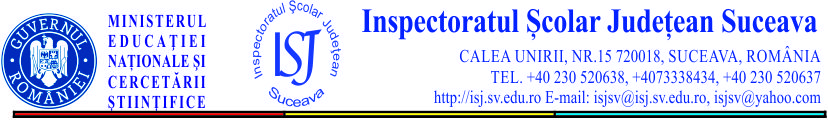 Concursul judeţean de biologie„Natura ne aseamănă, educaţia ne deosebeşte”Ediţia a VIII-a , 11 iunie 2016Sâmbătă, 11 iunie 2016, Inspectoratul Şcolar Judeţean Suceava a organizat cea de-a opta ediţie a concursului judeţean de biologie „Natura ne aseamănă, educaţia ne deosebeşte”, manifestarea fiind găzduită de Colegiul Naţional „Petru Rareş” Suceava.Educarea aptitudinilor de comunicare şi dialog, dezvoltarea gândirii critice, cultivarea interesului pentru lectură şi cercetare în domeniul biologiei, formarea aptitudinilor de lucru în echipă, dezvoltarea spiritului de competiţie şi fair – play sunt obiectivele acestui concurs care se adresează elevilor din învăţământul gimnazial, clasele a V-a şi a VI-a.Anul 2016 a fost declarat de ONU Anul internaţional al leguminoaselor sub sloganul „Seminţe nutritive pentru un viitor durabil”. Organizaţia pentru Alimentație și Agricultură (Food and Agriculture Organization, FAO) din cadrul Națiunilor Unite a lansat "2016, Anul Internațional al Leguminoaselor", pentru a crește gradul de conștientizare cu privire la beneficiile pentru sănătate ale consumului de boabe și semințe uscate, dar și pentru stimularea producției și comercializării acestora și o mai bună utilizare a lor în alimentație.În anul şcolar 2015-2016, concursul şi-a inspirat tematica din sloganul ONU, tema fiind „Cresc frumos mâncând sănătos”.Cei 76 de elevi participanţi au selectat o temă şi au expus-o în concurs utilizând modalitatea de prezentare pe care au considerat-o cea mai atractivă (desene, afişe, film, joc de rol, machete, power point etc).Juriul constituit din profesori de biologie din judeţ a luat în considerare în evaluare criterii ca: originalitatea şi calitatea prezentării, documentarea ştiinţifică a aspectelor prezentate, originalitatea şi valoarea educativă a temei prezentate.Cele mai valoroase lucrări, distinse cu premiul I, au fost:  Magazinul de semințe – o originală scenetă prezentată de micii biologi Golea-Codrean Raluca şi Ilciuc Tudor Cosmin de la Școala Gimnazială ”Teodor Balan” Gura Humorului şi Divina comedie a leguminoaselor – un moment de teatru de păpuşi susţinut de elevele Doroscan Daniela Valeria şi Găitan Alexandra de la Școala Gimnazială Bosanci. S-au acordat premii şi menţiuni din fondurile alocate Inspectoratului Şcolar al Judeţului Suceava de către Consiliul Judeţean Suceava.Coordonator programInspector şcolar pentru biologieMariana DRUMEA